² 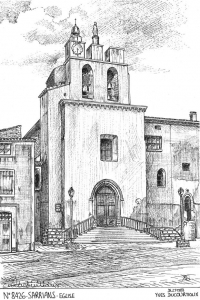 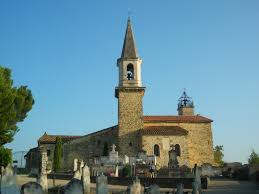 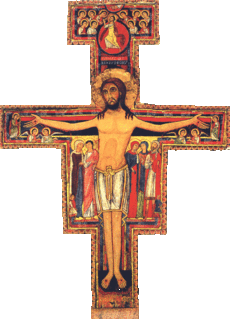 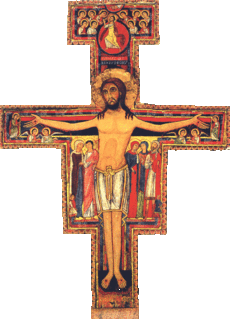 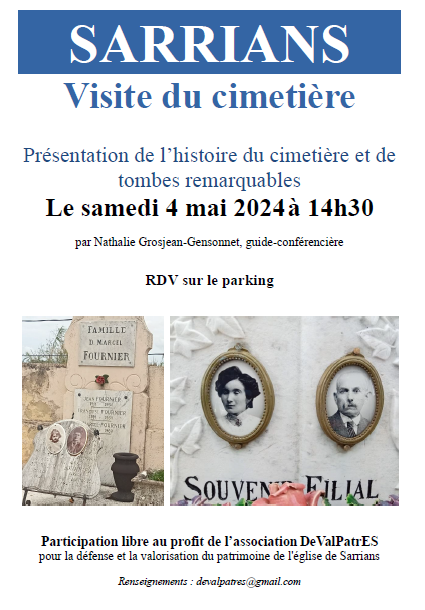 Samedi 27 Avril St Marcellin18h30 : Messe à Loriol. Int : Denise PELLEDimanche 28 Avril  5ème dim de Pâques10h00 : Messe à Sarrians. Int : Lundi 29 Avril 2024 Ste Catherine de SienneMardi 30 Avril  St PIE V18h15 : Messe à Sarrians. Int : Raymonde DARGANSMercredi 1er Mai St Joseph Travailleur18h00 : Messe à Loriol. Int : Noëlle GIRARD Jeudi 2 Mai  Saint Athanase8h45 : Messe à Loriol. Int : Micheline COLONIEUVendredi 3 Mai     Sts Philippe et Jacques 8h30 : Laudes à Sarrians animées par l’association LAZARE8h45 : Messe à Sarrians. Int : Lucien TROUSSELSamedi 4 Mai 14h30 : visite du cimetière par l’Association Devalpatres (tombe des poilus)18h30 : Messe à Loriol. Int : Rémy DANIELDimanche 5 Mai   6ème dim de Pâques10h00 : Messe à Sarrians. Int : Christian BARTHEYEPremières communion de Margaux ROY et Faustine SEYMAND